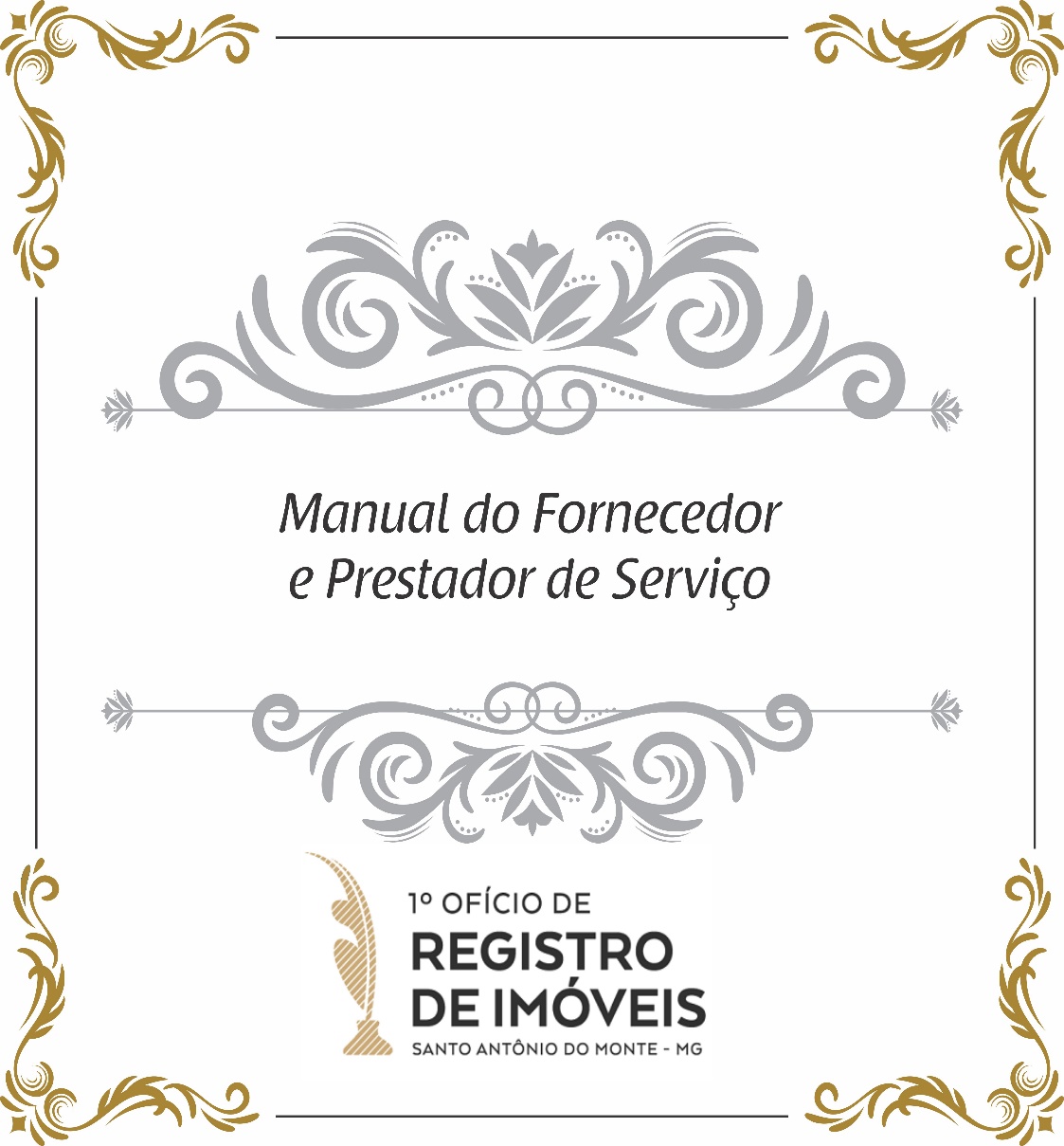 O presente instrumento tem por objetivo apresentar normas, regras e orientações gerais sobre a atuação ética, a conduta e a postura exigida a todas as empresas e/ou profissionais que se relacionam com o 1° Ofício de Registro de Imóveis de Santo Antônio do Monte-MG 1 - CADASTRO DE FORNECEDOR E/OU PRESTADOR DE SERVIÇO:Para tornar-se um fornecedor e/ou prestador de serviço do 1° Ofício de Registro de Imóveis de Santo Antônio do Monte-MG, será realizado um cadastro junto ao nosso setor de compras para a coleta dos dados do fornecedor.2 - APROVAÇÃO DE CADASTRO DE FORNECEDOR E/OU PRESTADOR DE SERVIÇO:Após o preenchimento do referido cadastro o oficial e/ou o responsável pelas compras do cartório fará uma análise classificando-o como APTO ou INAPTO, bem como dará um retorno ao fornecedor/prestador de serviço (através de e-mail). Essa provação se dá com base nas respostas do candidato referente as seguintes questões:a) TECNOLOGIA: O Fornecedor e/ou Prestador de Serviço considera que precisamos contar sempre com uma base de fornecedores que buscam desenvolvimento tecnológico e também acompanham os nossos requerimentos e estímulos à contínua inovação?b) QUALIDADE: O Fornecedor e/ou Prestador de Serviço considera que é através da qualidade de nossos insumos que conseguimos obter a reconhecida qualidade de nossos produtos e serviços e que assim esperamos que nossos fornecedores estejam continuamente compromissados com os nossos objetivos? c) RESPOSTA OU COMPROMETIMENTO: O Fornecedor e/ou Prestador de Serviço reconhece que os dias atuais exigem flexibilidade e agilidade em resposta aos requerimentos do mercado e que só conseguiremos executar o nosso papel na medida em que nossos fornecedores conseguem transformar o nosso compromisso em seu próprio comprometimento?d) DESEMPENHO DE ENTREGA - DATA E QUANTIDADE: O Fornecedor e/ou Prestador de Serviço entende que prometer e cumprir gera credibilidade nos novos negócios. A nossa promessa passa pela promessa de toda a cadeia produtiva na qual se inserem nossos fornecedores?e) CUSTO: O Fornecedor e/ou Prestador de serviço concorda de que o sucesso nos negócios não é conseguido a qualquer custo, mas sim a um custo aceito pelo mercado. Neste ambiente de competitividade somos cada vez mais demandados a termos custos considerados adequados nos mercados em que atuamos. O aprimoramento contínuo dos nossos processos é capaz de aperfeiçoar estes custos?f) TRABALHO INFANTIL: O fornecedor e/ou prestador de serviço concorda que não deve se envolver ou apoiar a utilização de trabalho infantil, com exceção do contrato de trabalho especial do Menor Aprendiz com idade a partir de 15 anos (para alunos que estejam inscritos em programas de aprendizagem). O Menor Aprendiz, no entanto, não poderá ser exposto a atividades perigosas, inseguras ou insalubres; sua jornada de trabalho máxima é de 6 horas, podendo chegar ao limite de 8 desde que o Aprendiz tenha completado o ensino fundamental e se nelas forem computadas as horas destinadas à aprendizagem teórica e que as férias do aprendiz deverão coincidir com as férias escolares?g) TRABALHO FORÇADO: O fornecedor e/ou prestador de serviço concorda que não deve se envolver e nem apoiar a utilização de trabalho forçado. Os trabalhadores não poderão ter seus documentos retidos ou serem obrigados a fazer como condição a serem admitidos?h) SAÚDE E SEGURANÇA: O fornecedor e/ou prestador de serviço proporciona um ambiente de trabalho seguro e saudável, que inclua acesso à água potável, banheiros limpos, equipamentos de segurança individuais e coletivos e treinamento para o seu uso, tomando medidas adequadas para prevenir acidentes e danos à saúde?i) LIBERDADE DE ASSOCIAÇÃO E DIREITO À NEGOCIAÇÃO COLETIVA: O fornecedor e/ou prestador de serviço respeita o direito de seus funcionários formarem ou associar-se a sindicatos, bem como negociar coletivamente, assegurando que não haja represálias?j) DISCRIMINAÇÃO: O fornecedor e/ou prestador de serviço coibi qualquer atitude de discrição por raça, classe social, nacionalidade, religião, deficiência, sexo, orientação sexual, associação sindical ou política. A empresa não deve permitir comportamento sexualmente coercitivo, ameaçador, abusivo ou explorativo?k) PRÁTICAS DISCIPLINARES: O fornecedor e/ou prestador de serviço coibi a utilização de punição corporal, coerção psicológica, física o abuso verbal em relação aos seus trabalhadores?l) EXPEDIENTE DE TRABALHO: O fornecedor e/ou prestador de serviço não aplica aos seus trabalhadores uma jornada de trabalho superior a 44 horas por semana, sendo permitido no máximo 12 horas extras semanais remuneradas, garantindo ainda no mínimo um dia de descanso neste período e cumprir a legislação e normas de seu ramo de atividade?m) REMUNERAÇÃO: O fornecedor e/ou prestador de serviço assegura que os salários pagos satisfaçam os padrões mínimos locais, devendo sempre ser suficientes para atender às necessidades básicas dos trabalhadores e permitir alguma renda extra e que sejam pagos de maneira conveniente aos trabalhadores?n) SISTEMA DE GESTÃO: O fornecedor e/ou prestador de serviço possui um sistema de gestão que atenda às necessidades básicas de seus clientes no que tange a qualidade de seus produtos e/ou serviços e os prazos acordados?3 - AVALIAÇÃO DE FORNECEDOR E/OU PRESTADOR DE SERVIÇO:Todo o ano o oficial e/ou o responsável pelas compras realizará a Avaliação Semestral de Fornecedores e/ou Prestados de serviço com todos os Fornecedores e/ou Prestados de serviço cadastrados, dando-lhes feedback através de relatório individual levando em consideração os seguintes aspectos:a) Fornecimento – Data e Quantidade: Prometer e cumprir geram credibilidade nos novos negócios. A nossa promessa passa pela promessa de toda a cadeia produtiva na qual se inserem nossos fornecedores. b) Flexibilidade: Os dias atuais exigem flexibilidade e agilidade em resposta aos requerimentos do mercado. Só conseguiremos executar o nosso papel na medida em que nossos fornecedores conseguem transformar o nosso compromisso em seu próprio comprometimento, seja na capacidade perante aumentos e reduções nos pedidos, como na manutenção de estoque mínimo para cumprimento do fornecimento. c) Logística: A administração e organização dos pormenores de qualquer operação são imprescindíveis. O fornecedor deverá cumprir as especificações dos serviços de acordo com o contratado, devem cumprir também as expectativas e os valores estabelecidos pela serventia, tendo um serviço de comunicação acessível.d) Serviços: Comprometimento a um esforço conjunto é o que proporciona o correto funcionamento das atividades no âmbito empresarial. A rapidez da informação que poderá gerar atraso ou prejuízo a organização, a colaboração e tempo de reação mediante reclamações ou ações especiais, bem como o comprometimento com novos projetos e o acesso a pessoas competentes faz com que a satisfação seja alcançada. 07/05/2020Versão 1Dr Sinfronio Ferreira de SouzaOficial Titular